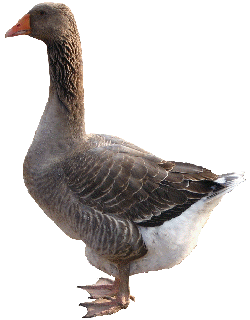 GanzenbordTitelOmschrijving19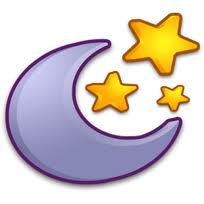 Sla een beurt over.181716151413122037363534333211213846454431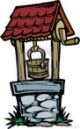 Keer terug naar 20.10223940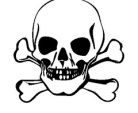 Ga terug naar START414243309Opnieuw gooien.23242526Ga naar 41.2728298123456Ga naar 12.7